Publicado en Granollers el 25/05/2023 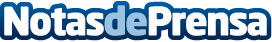 Tecnollum estrena sitio web y es gracias a los Next GenerationGracias a las ayudas del Kit digital, la compañía ha lanzado su nueva página web en la que renuevan su imagen corporativa y mejoran la experiencia web de los usuariosDatos de contacto:Carlos937685249Nota de prensa publicada en: https://www.notasdeprensa.es/tecnollum-estrena-sitio-web-y-es-gracias-a-los_1 Categorias: Marketing Cataluña E-Commerce Servicios Técnicos Construcción y Materiales Sector Energético Consultoría Digital http://www.notasdeprensa.es